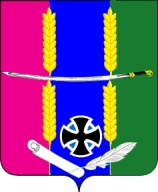 Совет Васюринского сельского поселения Динского района Краснодарского края4 созываРЕШЕНИЕ от 24 января 2024 года                                                                                   № 264станица ВасюринскаяО согласовании передачи имущества из муниципальной собственности муниципального образования Васюринское сельское поселение в муниципальную собственность муниципального образования Динской район на безвозмездной основеВ соответствии с Федеральным законом от 06 октября 2003 № 131-ФЗ «Об общих принципах организации местного самоуправления в Российской Федерации», на основании Устава Васюринского сельского поселения, решения Совета Васюринского сельского поселения от 21 ноября 2019 № 17 «Об утверждении положения о порядке управления и распоряжения объектами муниципальной собственности Васюринского сельского поселения», Совет Васюринского сельского поселения, р е ш и л:1. Согласовать передачу имущества из муниципальной собственности муниципального образования Васюринское сельское поселение в муниципальную собственность муниципального образования Динской район на безвозмездной основе согласно приложения.2. Администрации Васюринского сельского поселения (Черная) обнародовать и разместить настоящее решение на официальном сайте Васюринского сельского поселения.3. Контроль за выполнением настоящего решения возложить на комиссию по вопросам собственности, землепользования и землеустройства (Комарова).4. Решение вступает в силу со дня его подписания.председателя СоветаВасюринского сельского поселения                                                И.В. МитякинаГлава Васюринскогосельского поселения                                                                            О.А.ЧернаяПриложение к решению Совета Васюринскогосельского поселенияот 22 декабря 2023 г. № 258Перечень имущества, передаваемого из муниципальной собственности муниципального образования Васюринское сельское поселение в муниципальную собственность муниципального образования Динской район на безвозмездной основеГлава Васюринского сельского поселения                                                                   									         О.А.Черная№ п/пназваниеадресКадастровый номерФизические характеристикиСведения о возникновении или прекращении правСведения о государственной регистрации праваКадастровая стоимость, руб.Сведения о правообладателеОбременение (ограничение)123456789101Земельный участокРоссийская Федерация, Краснодарский край, Динской муниципальный район,Васюринское сельское поселение, станица Васюринская, улица Луначарского, земельный участок 94А/123:07:1101034:41883 кв.мПостановление администрации Васюринского сельского поселения от 14.12.2023 № 387 «Об утверждении схемы расположения земельного участка на кадастровом плане территории, образуемого путем раздела земельного участка, с кадастровым номером 23:07:1101034:40, расположенного по адресу: Краснодарский край, Динской район, станица Васюринская, улица Луначарского, 94А, с сохранением его в измененных границах»23:07:1101034:418-23/247/2023-1 от 25.12.2023 г36504,23Муниципальное образование Васюринское сельское поселение в составе муниципального образования Динской район-2Земельный участокРоссийская Федерация, Краснодарский край, Динской муниципальный район,Васюринское сельское поселение, станица Васюринская, улица Луначарского, земельный участок 94Б/123:07:1101034:4193936постановление администрации Васюринского сельского поселения от 14.12.2023 № 386 «Об утверждении схемы расположения земельного участка на кадастровом плане территории, образуемого путем раздела земельного участка, с кадастровым номером 23:07:1101034:63, расположенного по адресу: Краснодарский край, Динской район, станица Васюринская, улица Луначарского, 94Б, с сохранением его в измененных границах23:07:1101034:419-23/247/2023-1 от 26.12.20231433176,32Муниципальное образование Васюринское сельское поселение в составе муниципального образования Динской район-